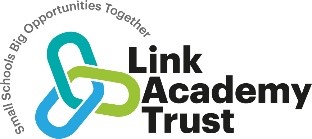 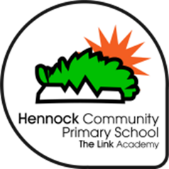 Hennock Community Primary SchoolReading CurriculumOur Curriculum statements are designed to be used as a supportive tool to plan teaching and learning across our school.  The key skills are derived from the National Curriculum and spilt into individual year groups to support a progressive approach and mixed age classes.Hennock Community Primary SchoolReading CurriculumOur Curriculum statements are designed to be used as a supportive tool to plan teaching and learning across our school.  The key skills are derived from the National Curriculum and spilt into individual year groups to support a progressive approach and mixed age classes.Hennock Community Primary SchoolReading CurriculumOur Curriculum statements are designed to be used as a supportive tool to plan teaching and learning across our school.  The key skills are derived from the National Curriculum and spilt into individual year groups to support a progressive approach and mixed age classes.Hennock Community Primary SchoolReading CurriculumOur Curriculum statements are designed to be used as a supportive tool to plan teaching and learning across our school.  The key skills are derived from the National Curriculum and spilt into individual year groups to support a progressive approach and mixed age classes.Our core purpose is for children to develop a love for reading and become independent, fluent readers of a wide range of reading materials including fiction, non-fiction and poetry. Through the design of our curriculum we aim to create a reading culture where children: access inspiring, diverse and challenging texts across a range of genres; read for pleasure; grow their imaginations; escape to new and wider worlds; cultivate reading preferences; share and recommend texts; recognise authors and styles; open doors, understand and apply; communicate, articulate and perform, discuss and challenge; expand vocabulary banks; access learning across the curriculum; apply learning to written work and be ready for their next stage in learning and education. We celebrate reading!To become an expert reader, children at our school will:have a secure knowledge and understanding of phonics, including the ability to apply phonics to develop early readingemploy a range of other strategies to apply to their readingbe inspired to have a lifelong love of readingread widely and for a range of purposes be taught the comprehension and decoding skills required to achieve age related expectations experience high-quality texts in a variety of text types as models for writing develop and understand a high level of vocabulary from all tiers (Alex Quigley) through regular exposure and specific vocabulary teachingOur core purpose is for children to develop a love for reading and become independent, fluent readers of a wide range of reading materials including fiction, non-fiction and poetry. Through the design of our curriculum we aim to create a reading culture where children: access inspiring, diverse and challenging texts across a range of genres; read for pleasure; grow their imaginations; escape to new and wider worlds; cultivate reading preferences; share and recommend texts; recognise authors and styles; open doors, understand and apply; communicate, articulate and perform, discuss and challenge; expand vocabulary banks; access learning across the curriculum; apply learning to written work and be ready for their next stage in learning and education. We celebrate reading!To become an expert reader, children at our school will:have a secure knowledge and understanding of phonics, including the ability to apply phonics to develop early readingemploy a range of other strategies to apply to their readingbe inspired to have a lifelong love of readingread widely and for a range of purposes be taught the comprehension and decoding skills required to achieve age related expectations experience high-quality texts in a variety of text types as models for writing develop and understand a high level of vocabulary from all tiers (Alex Quigley) through regular exposure and specific vocabulary teachingOur core purpose is for children to develop a love for reading and become independent, fluent readers of a wide range of reading materials including fiction, non-fiction and poetry. Through the design of our curriculum we aim to create a reading culture where children: access inspiring, diverse and challenging texts across a range of genres; read for pleasure; grow their imaginations; escape to new and wider worlds; cultivate reading preferences; share and recommend texts; recognise authors and styles; open doors, understand and apply; communicate, articulate and perform, discuss and challenge; expand vocabulary banks; access learning across the curriculum; apply learning to written work and be ready for their next stage in learning and education. We celebrate reading!To become an expert reader, children at our school will:have a secure knowledge and understanding of phonics, including the ability to apply phonics to develop early readingemploy a range of other strategies to apply to their readingbe inspired to have a lifelong love of readingread widely and for a range of purposes be taught the comprehension and decoding skills required to achieve age related expectations experience high-quality texts in a variety of text types as models for writing develop and understand a high level of vocabulary from all tiers (Alex Quigley) through regular exposure and specific vocabulary teachingOur core purpose is for children to develop a love for reading and become independent, fluent readers of a wide range of reading materials including fiction, non-fiction and poetry. Through the design of our curriculum we aim to create a reading culture where children: access inspiring, diverse and challenging texts across a range of genres; read for pleasure; grow their imaginations; escape to new and wider worlds; cultivate reading preferences; share and recommend texts; recognise authors and styles; open doors, understand and apply; communicate, articulate and perform, discuss and challenge; expand vocabulary banks; access learning across the curriculum; apply learning to written work and be ready for their next stage in learning and education. We celebrate reading!To become an expert reader, children at our school will:have a secure knowledge and understanding of phonics, including the ability to apply phonics to develop early readingemploy a range of other strategies to apply to their readingbe inspired to have a lifelong love of readingread widely and for a range of purposes be taught the comprehension and decoding skills required to achieve age related expectations experience high-quality texts in a variety of text types as models for writing develop and understand a high level of vocabulary from all tiers (Alex Quigley) through regular exposure and specific vocabulary teachingVocabularyChildren’s command of vocabulary is fundamental to learning and progress across the curriculum. Vocabulary is developed actively, building systematically on pupil’s current knowledge and deepening their understanding of etymology and morphology (word origins and structures) to increase their store of words. Simultaneously, pupils make links between known and new vocabulary, and discuss and apply shades of meaning. In this way, children expand the vocabulary choices that are available to them. It is essential to introduce technical vocabulary which define each curriculum subject. Vocabulary development is underpinned by an oracy culture and a tiered approach. High value is placed on the conscious, purposeful selection of well-chosen vocabulary and appropriate sentence structure to enrich access to learning and feed into written work across the curriculum.VocabularyChildren’s command of vocabulary is fundamental to learning and progress across the curriculum. Vocabulary is developed actively, building systematically on pupil’s current knowledge and deepening their understanding of etymology and morphology (word origins and structures) to increase their store of words. Simultaneously, pupils make links between known and new vocabulary, and discuss and apply shades of meaning. In this way, children expand the vocabulary choices that are available to them. It is essential to introduce technical vocabulary which define each curriculum subject. Vocabulary development is underpinned by an oracy culture and a tiered approach. High value is placed on the conscious, purposeful selection of well-chosen vocabulary and appropriate sentence structure to enrich access to learning and feed into written work across the curriculum.VocabularyChildren’s command of vocabulary is fundamental to learning and progress across the curriculum. Vocabulary is developed actively, building systematically on pupil’s current knowledge and deepening their understanding of etymology and morphology (word origins and structures) to increase their store of words. Simultaneously, pupils make links between known and new vocabulary, and discuss and apply shades of meaning. In this way, children expand the vocabulary choices that are available to them. It is essential to introduce technical vocabulary which define each curriculum subject. Vocabulary development is underpinned by an oracy culture and a tiered approach. High value is placed on the conscious, purposeful selection of well-chosen vocabulary and appropriate sentence structure to enrich access to learning and feed into written work across the curriculum.VocabularyChildren’s command of vocabulary is fundamental to learning and progress across the curriculum. Vocabulary is developed actively, building systematically on pupil’s current knowledge and deepening their understanding of etymology and morphology (word origins and structures) to increase their store of words. Simultaneously, pupils make links between known and new vocabulary, and discuss and apply shades of meaning. In this way, children expand the vocabulary choices that are available to them. It is essential to introduce technical vocabulary which define each curriculum subject. Vocabulary development is underpinned by an oracy culture and a tiered approach. High value is placed on the conscious, purposeful selection of well-chosen vocabulary and appropriate sentence structure to enrich access to learning and feed into written work across the curriculum.Assessment – in order to assess impactAssessment – in order to assess impactAssessment – in order to assess impactAssessment – in order to assess impactChildren talk positively about reading; discussing texts and making recommendations. Children will enjoy reading.Transitions between classes/year groups are smooth and progressive.By reading and being exposed to texts, children know more. They make links between texts and use their ever-growing vocabulary, grammatical patterns and ideas in their writing.Reading is taught progressively, and children will cover National Curriculum objectives at an appropriate stage for individuals.Attainment is measured using National statutory tests. Each year, children are expected to have made good progress and meet ARE. Some will achieve greater depth and those not meeting ARE will receive specific intervention.Assessment Evidence – a guideAssessment Evidence – a guideAssessment Evidence – a guideAssessment Evidence – a guideEYFSReception Baseline assessmentEarly Learning Goals (ELG)SIMs – in-house data and progress trackingOngoing Phonic assessmentsObservations of reading behaviour including through Tapestry.Ongoing records of reading comprehension through the application of VIPERSTalking to pupils and parents.Home reading recordsKS1Statutory tests: Phonics screening check and Year 2 SATSAR assessments - quizzing and Star Reading, half termly reading assessmentOngoing phonics assessments/checksOngoing records of reading comprehension through the application of VIPERSSIMs – in-house data and progress trackingTeacher assessment - observations of reading behaviour and discussionYears 3-5AR assessments - quizzing and Star Reading, half termly reading assessmentOngoing records of reading comprehension through the application of VIPERSSIMs – in-house data and progress trackingTeacher assessment - observations of reading behaviour and discussionWritten and verbal responses to reading activitiesYear 6 Statutory test: Year 6 SATsYear 6 evidence gathering grids for moderation (Devon EGG sheets)AR assessments - quizzing and Star Reading, half termly reading assessmentOngoing records of reading comprehension through the application of VIPERSSIMs – in-house data and progress trackingTeacher assessment - observations of reading behaviour and discussionWritten and verbal responses to reading activitiesEYFSEYFSEYFSEYFSHome/SchoolWe hold a parent meeting early in the year or in July for the following year’s intake to explain how we teach reading at Hennock and how parents/families play an integral role in this process.A home/school book is used for parents to record reading and feedback. The home/school book is regularly updated to record how often children are reading at home in order to support and reward.PhonicsChildren are taught phonics systematically, supported by the Phonics Bug scheme and books.We deliver daily phonics lessons.  Children learn phonic groups appropriate to their age. Any child who develops gaps are immediately identified and complete daily ‘keep up to catch up phonics’.Phonics resources are displayed throughout the room.As part of English teaching, we use phonics in our shared reading and writing, encouraging children to apply their phonic knowledge.Teaching reading skillsChildren read decodable books several times a week with an adult. When they are ready, they begin to read these books in pairs. The books are specifically in line with the phonemes and graphemes they are learning in phonics so that they are practising application and are able to achieve their book. This develops a love of reading. They re-read these books to develop speed, fluency and understanding.Children also take part in whole class reading sessions at least 3 times a week. A high-quality text, beyond that which they can read themselves is read to them. The teacher works with the children on their comprehension skills.Children work in groups and feed back as a whole class using their oracy skills to share learning and develop a deep understanding of a variety of types of texts throughout the year.Reading rich environment Continuous provision activities include reading & writing opportunities inside and outside. Children have a shared story time on a daily basis using rich and exciting books from a range of authors.Our class book corner is regularly used by pupils, giving them a wider range of books.Tricky words are displayed for reference. Pictorial phonics mats are available for table work.There are labels and captions throughout the classroom to support reading and developing new vocabulary.If children bring books in from home, we share them during our story time and may use them to develop continuous provision.Reading support / intervention – children who need it receive daily phonics interventions addressing any issues from ongoing phonics assessments. Children who need it receive additional reading opportunities with the teacher /TA which may include additional reading opportunities, gap filling and daily quick-fire activities.Reading support / intervention – children who need it receive daily phonics interventions addressing any issues from ongoing phonics assessments. Children who need it receive additional reading opportunities with the teacher /TA which may include additional reading opportunities, gap filling and daily quick-fire activities.Reading support / intervention – children who need it receive daily phonics interventions addressing any issues from ongoing phonics assessments. Children who need it receive additional reading opportunities with the teacher /TA which may include additional reading opportunities, gap filling and daily quick-fire activities.Reading support / intervention – children who need it receive daily phonics interventions addressing any issues from ongoing phonics assessments. Children who need it receive additional reading opportunities with the teacher /TA which may include additional reading opportunities, gap filling and daily quick-fire activities.Year 1 and 2Year 1 and 2Year 1 and 2Year 1 and 2Home/SchoolA home/school book is used for parents to record reading and feedback. The home/school book is regularly updated to record how often children are reading at home in order to support and reward.PhonicsChildren are taught phonics systematically, supported by the Phonics Bug scheme and books.We deliver daily phonics lessons.  Children learn phonic groups appropriate to their age. Any child who develops gaps are immediately identified and complete daily ‘keep up to catch up phonics’.Phonics resources are displayed throughout the room.As part of English teaching, we use phonics in our shared reading and writing, encouraging children to apply their phonic knowledge.Teaching reading skillsChildren read decodable books several times a week with an adult. When they are ready, they begin to read these books in pairs. The books are specifically in line with the phonemes and graphemes they are learning in phonics so that they are practising application and can achieve their book. This develops a love of reading. They re-read these books to develop speed, fluency and understanding.Children also take part in whole class reading sessions at least 3 times a week. A high-quality text, beyond that which they can read themselves is read to them. The teacher works with the children on their comprehension skills.Children work in groups and feed back as a whole class using their oracy skills to share learning and develop a deep understanding of a variety of types of texts throughout the year.Year 2 complete VIPERS lessons Reading rich environment Children have a shared story time on a daily basis using rich and exciting books from a range of authors.Our class book corner is regularly used by pupils, giving them a wider range of books.Tricky words are displayed for reference. Pictorial phonics mats are available for table work.There are labels and captions throughout the classroom to support reading and developing new vocabulary.Year 3 & 4Year 3 & 4Year 3 & 4Year 3 & 4Home/SchoolA home/school book is used for parents to record reading and feedback. The home/school book is regularly updated to monitor engagement and a child’s progress.Teacher’s read with each child at least once a week, which is recorded on a reading log sheet.Children are encouraged to write about the books they are reading as a way to encourage a love of reading and to support them when discussing the books they have been enjoying in our weekly "Book Club".SpellingChildren are taught spelling through ED Shed.Each week children are taught a new spelling where they spot patterns, learning the etymology of the words as well as using morphology to support their learning of the spelling.Throughout the rest of the week children rehearse and embed their learning of their spellings through activities that require them to apply their spellings as well as practicing online to boost engagement.A weekly spelling check is conducted where children write a passage dictated by the teacher. Spellings are checked by the pupils themselves and if children fall below 70% a spelling recheck is completed the following week.Teaching reading skillsChildren participate in a weekly Whole Class Reading Comprehension lesson where they are exposed to a challenging text that the class read collectively.Comprehension skills and questions are developed and embedded throughout the lesson with children progressing to independent comprehension questions as the lessons progresses.For children who are identified as needing additional support MICROVIPERS comprehension sessions are provided to support children with comprehension skills.Reading rich environment A love of reading is actively fostered in our classrooms.Children read their A.R books 4 times a week and at the end of each week the class holds a ‘book club’ where children make recommendations on the books they have read as well as celebrating A.R. successes and our class’s word millionaires.Year 5 & 6Year 5 & 6Year 5 & 6Year 5 & 6Home/SchoolA reading record is used for children and any adults reading with them at home to record reading and feedback. This is checked daily by the class teacher to monitor engagement and a child's progress.Teachers read with each child at least once a week, this is recorded in their reading record and on a reading log sheet kept by the class teacher.Children are encouraged to write about the books they are reading as a way to encourage a love of reading and to support them when discussing the books they have been enjoying in our weekly "Book Club".SpellingChildren are taught spelling through ED Shed.Each week children are taught a new spelling where they spot patterns, learning the etymology of the words as well as using morphology to support their learning of the spelling.Throughout the rest of the week children rehearse and embed their learning of their spellings through activities that require them to apply their spellings as well as practicing online to boost engagement.A weekly spelling check, is conducted where children take part in a Spelling Hive on EdShed. If they do not work well on a device then they have the option to take the test in a written format on a whiteboard. If children fall below 70% a spelling recheck is completed the following week.Teaching reading skillsChildren participate in a weekly Whole Class Reading Comprehension lesson where they are exposed to a challenging text that the class read collectively.Comprehension skills and questions are developed and embedded throughout the lesson with children progressing to independent comprehension questions as the lessons progresses.For children who are identified as needing additional support, MICROVIPERS comprehension sessions are provided once a week to support children with comprehension skills.Reading rich environment A love of reading is actively fostered in our classrooms.Children read their A.R books 5 times a week and at the end of each week the class holds a ‘book club’ where children make recommendations on the books they have read as well as celebrating A.R. successes and our class’s word millionaires. We keep a display in our classroom that we update weekly with our class word count and the recommendations from our book club sessions.